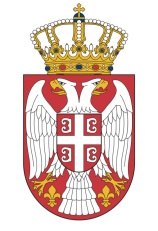            РЕПУБЛИКА СРБИЈА МИНИСТАРСТВО ФИНАНСИЈА           ПОРЕСКА УПРАВА Сектор за материјалне ресурсеРегионално одељење  за материјалне               ресурсе Нови Сад    Број: 200-404-01-00186/2018-K0132            Датум: 26.11.2018. године                       Нови СадОБАВЕШТЕЊЕ О ОБУСТАВИ ПОСТУПКА ЈАВНЕ НАБАВКЕНазив наручиоца: Министарство Финансија, Пореска управа Адреса наручиоца: Београд, Саве Машковића 3-5Интернет страница наручиоца: www.purs.gov.rs.Врста наручиоца: Орган државне управе.Врста поступка јавне набавке: Отврорени поступак.Врста предмета: Предмет јавне набавке су услуге.Опис предмета набавке: Услуге усклађивања пројектне документације за реконструкцију електроинсталације у објекту Пореске управе у Кикинди, ЈН 200/20/2018.Назив и ознака из општег речника набавки:  71321000-4 Услуге техничког пројектовања механичких и електричних инсталација зграда.Процењена вредност јавне набавке: Укупно процењена вредност износи 473.333,33 динара  без ПДВ-а, односно 568.000,00 динара са ПДВ-ом.	Подаци о апропријацији у буџету, односно финансијском плану: 	Јавна набавка је предвиђена Законом о буџету Републике Србије за 2018. годину ("Службени гласник РС" бр. 113/2017), раздео 16 економска класификација 511.            Набавка је предвиђена планом набавки Пореске управе за 2018. годину, шеста измена и допуна број: 000-401-00-00254/2017-J0115 од 21.06.2018. године, за класу 5, под редним бројем 1.6.10.2 – Услуге.	Основни подаци о понуђачима:	У остављеном року за достављање понуда, односно до 25.10.2018. године до 11,00 часова наручиоцу није стигла ниједна понуда.	Разлози за обуставу поступка набавке: Предметни поступак се обуставља јер у остављеном року за достављање понуда, односно до 25.10.2018. године до 11,00 часова,  наручилац није примио ниједну понуду, тако да нису испуњени услови за доделу уговора из члана 107. став 3. Закона о јавним набавкама.	Обавештење о обустави поступка биће објављено на Порталу јавних набавки и на интернет страни наручиоца www.purs.gov.rs .